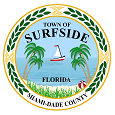 TOWN OF SURFSIDEPLANNING AND ZONING BOARD AND DESIGN REVIEW BOARD AGENDA          JULY 31, 20147:00 PMTown Hall Commission Chambers – 9293 Harding Ave., 2nd FloorSurfside, Florida 33154DESIGN REVIEW BOARDCALL TO ORDER  ROLL CALLAPPROVAL OF MINUTES: June 26, 2014DESIGN REVIEW BOARD APPLICATIONS:	A. Request of the Owner of Property located at 725-92 StreetThe applicant is requesting to covert the garage to additional living space for their single family home. B. Request of the Owner of Property located at 8834 Abbott Avenue              The applicant is requesting to upgrade their front façade with new windows, doors, a stone veneer and a rear patio addition.         C. Request of the Tenant of Property located at 9484 Harding Avenue The tenant is requesting to install a new sign (Geneva Tailor).D. Request of the Tenant of Property located at 9487 Harding Avenue The tenant is requesting to install a new sign (Sushi 26 Tapas).E. Request of the Owner of Property located at 9234 Bay DriveThe applicant is requesting to knock down the existing residence and build a two story single family residence on the west side of Bay Drive. F. Request of the Owner of Property located at 8943 Harding Avenue The applicant is requesting to add a second story to an existing one story duplex.ADJOURNMENT. PLANNING AND ZONING BOARDCALL TO ORDER  ROLL CALLAPPROVAL OF MINUTES: June 26, 2014ORDINANCE- 	AN ORDINANCE OF THE TOWN OF SURFSIDE, FLORIDA REPEALING AND REPLACING ARTICLE VI   "SIGNS" OF "CHAPTER   90   ZONING"  OF  THE  TOWN  OF  SURFSIDE CODE OF ORDINANCES; PROVIDING FOR REPEAL OF CONFLICTING PROVISIONS; PROVIDING FOR SEVERABILITY;  PROVIDING FOR INCLUSION IN THE CODE; AND PROVIDING FOR AN EFFECTIVE  DATE.AN ORDINANCE OF THE TOWN COMMISSION OF THE TOWN OF SURFSIDE, FLORIDA AMENDING CHAPTER 90 “ZONING,” ARTICLE VII “OFF-STREET PARKING AND LOADING,” DIVISION 1 “OFF-STREET PARKING,” SECTION 90-77 “OFF-STREET   PARKING REQUIREMENTS” OF THE TOWN OF SURFSIDE CODE OF ORDINANCES REGARDING PARKING TRUST FEES PAID IN LIEU OF OFF-STREET; PARKING; PROVIDING FOR INCLUSION IN THE CODE; REPEALING ALL ORDINANCES OR PARTS OF ORDINANCES IN CONFLICT HEREWITH; AND PROVIDING FOR AN EFFECTIVE DATE.    DISCUSSION ITEMS:Massing B.   Re-Schedule of P&Z/DRB Meeting from August 28th 2014 to August 27th 2014.REPORT OF PERMITS ISSUED FOR THE MONTH OF JUNE 2014.[To be delivered separately]ADJOURNMENT. THIS MEETING IS OPEN TO THE PUBLIC.  IN ACCORDANCE WITH THE AMERICANS WITH DISABILITIES ACT OF 1990, ALL PERSONS WHO ARE DISABLED AND NEED SPECIAL ACCOMMODATIONS TO PARTICIPATE IN THIS MEETING BECAUSE OF THAT DISABILITY SHOULD CONTACT THE OFFICE OF THE TOWN CLERK AT 305-861-4863 EXT. 226 NO LATER THAN FOUR DAYS PRIOR TO SUCH PROCEEDING. IN ACCORDANCE WITH THE PROVISIONS OF SECTION 286.0105, FLORIDA STATUTES, ANYONE WISHING TO APPEAL ANY DECISION MADE BY THE TOWN OF SURFSIDE COMMISSION, WITH RESPECT TO ANY MATTER CONSIDERED AT THIS MEETING OR HEARING, WILL NEED A RECORD OF THE PROCEEDINGS AND FOR SUCH PURPOSE, MAY NEED TO ENSURE THAT A VERBATIM RECORD OF THE PROCEEDINGS IS MADE WHICH RECORD SHALL INCLUDE THE TESTIMONY AND EVIDENCE UPON WHICH THE APPEAL IS TO BE BASED. AGENDA ITEMS MAY BE VIEWED AT THE OFFICE OF THE TOWN CLERK, TOWN OF SURFSIDE TOWN HALL, 9293 HARDING AVENUE.  ANYONE WISHING TO OBTAIN A COPY OF ANY AGENDA ITEM SHOULD CONTACT THE TOWN CLERK AT 305-861-4863.  TWO OR MORE MEMBERS OF TOWN COMMISSION OR OTHER TOWN BOARDS MAY ATTEND AND PARTICIPATE AT THIS MEETING. THESE MEETINGS MAY BE CONDUCTED BY MEANS OF OR IN CONJUNCTION WITH COMMUNICATION MEDIA TECHNOLOGY, SPECIFICALLY, A TELEPHONE CONFERENCE CALL.  THE LOCATION 9293 HARDING AVENUE, SURFSIDE, FL  33154, WHICH IS OPEN TO THE PUBLIC, SHALL SERVE AS AN ACCESS POINT FOR SUCH COMMUNICATION.  